UbersetzungInstrukcja obsługi	Strona 12PLChłodziarka do zastosowań profesjonalnychPrzed pierwszym włączeniem należy zapoznać się z instrukcją obsługi.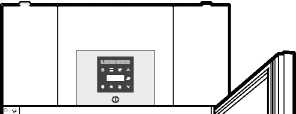 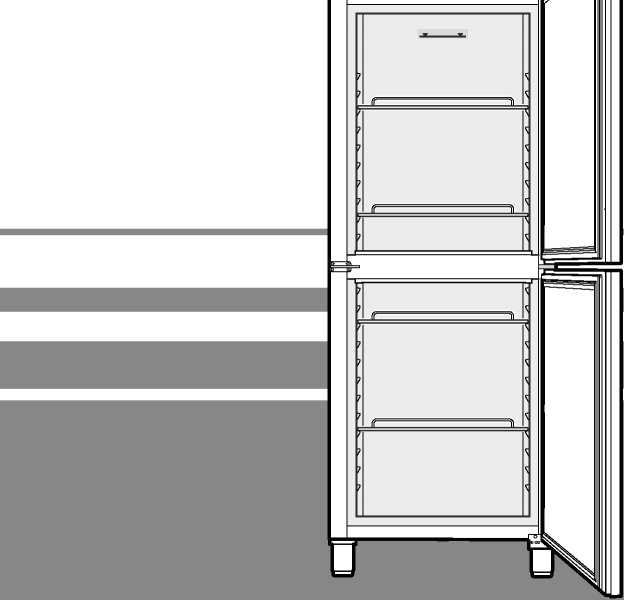 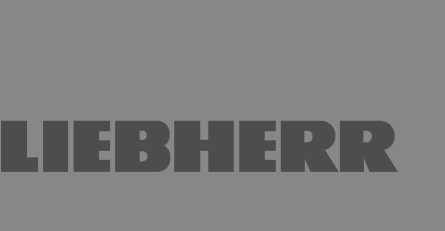 Spis treściOpis urządzenia	12Instrukcje dotyczące bezpieczeństwa i ostrzeżenia	13Uwagi dotyczące usuwania	13Zakres zastosowań urządzenia	13Klasa klimatyczna	13Emisja hałasu z urządzenia	14Wymiary urządzenia	14Ustawianie	14Połączenie elektryczne	14Wyposażenie	14Elementy obsługi i sterowania	15Włączanie i wyłączanie urządzenia	15Ustawianie temperatury	15Tryb wyświetlania temperatury	15SuperCoolt	15Alarm otwartych drzwi	15Ustawianie opóźnienia uruchomienia alarmu otwartych drzwi	16Wyłączanie dźwiękowego sygnału ostrzegawczego	16Test alarmu	16Komunikaty alarmowe	16Dostosowywanie parametrów alarmu	16Odczyt progresji temperatury	17Resetowanie zdarzeń alarmowych	17Resetowanie zarejestrowanej progresji temperatury rt	17Resetowanie parametrów do ustawień fabrycznych	17Rozmrażanie	17Ręczne uruchamianie funkcji rozmrażania	17Ustawianie wskazań wyświetlacza podczas rozmrażania	17Czyszczenie	18Usterki	18Potencjalne komunikaty błędów na wyświetlaczu	18Wyłączanie urządzenia	18Wymiana zawiasów drzwiowych	19Opis urządzenia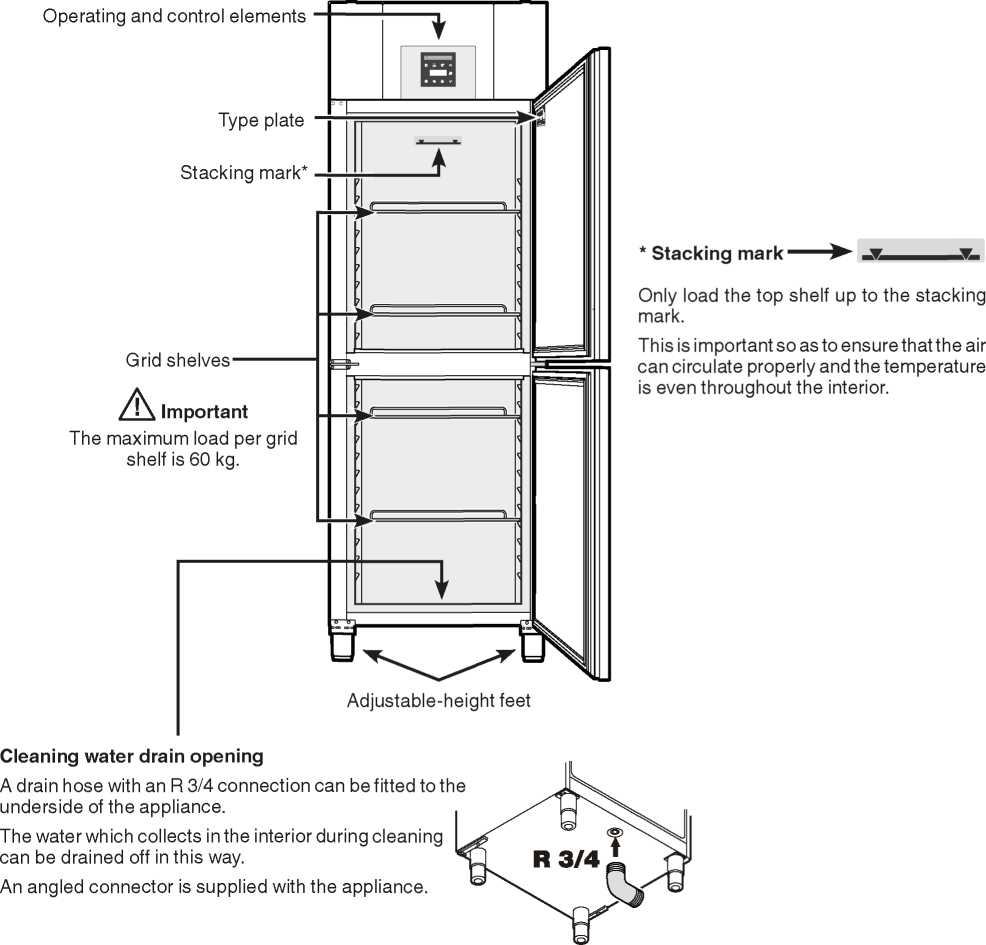 Instrukcje dotyczące bezpieczeństwa i ostrzeżenia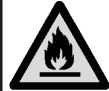 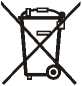 • UWAGA: przewód zasilający nie może zostać uszkodzony podczas instalacji urządzenia.• UWAGA: z tyłu urządzenia nie należy umieszczać czy stosować wielogniazdowych zasilaczy, przedłużaczy lub innych urządzeń elektronicznych (jak na przykład transformatory
halogenowe).
 Ten symbol znajduje się na sprężarce i wskazuje obecność łatwopalnych substancji.
 Aby uniknąć obrażeń ciała lub uszkodzenia urządzenia, jego rozpakowywanie oraz ustawianie powinno być wykonywane przez dwie osoby.W przypadku uszkodzenia urządzenia w trakcie dostawy należy bezzwłocznie skontaktować się z dostawcą przed podłączeniem urządzenia do zasilania elektrycznego.By zapewnić bezpieczną eksploatację urządzenia, należy upewnić się, że zostało one ustawione oraz podłączone zgodnie z treścią niniejszej instrukcji obsługi.W razie wystąpienia usterki należy odłączyć urządzenie od sieci elektrycznej. Wyciągnąć wtyczkę, wyłączyć lub odkręcić bezpiecznik.Podczas odłączania urządzenia należy ciągnąć za wtyczkę, nie za przewód.Wszelkie naprawy i prace wykonywane przy urządzeniu powinny być przeprowadzane wyłącznie 
przez dział obsługi klienta, ponieważ wszelkie tego typu działania, na które nie uzyskano
zezwolenia, mogą być bardzo niebezpieczne dla użytkownika. Ma to zastosowanie również do wymiany przewodu zasilania.Nie dopuścić do obecności otwartego ognia ani źródeł zapłonu wewnątrz urządzenia. Podczas transportu i czyszczenia urządzenia należy zadbać o to, aby obwód czynnika chłodniczego nie uległ uszkodzeniu.  
W razie uszkodzenia należy upewnić się, że w pobliżu nie ma źródeł zapłonu i dobrze przewietrzyć pomieszczenie.Nie stawać na cokole, szufladach lub drzwiach ani nie wykorzystywać ich do podpierania innych przedmiotów.Należy unikać długotrwałego kontaktu skóry z zimnymi powierzchniami lub schłodzonymi/zamrożonymi produktami spożywczymi. Może doprowadzić to do bólu, odrętwienia oraz odmrożeń. W przypadku długotrwałego kontaktu ze skórą należy stosować środki ochronne, np. zakładać rękawice.Nie należy spożywać jedzenia, które było przechowywane zbyt długo, ponieważ może to doprowadzić do zatrucia pokarmowego.Nie przechowywać w urządzeniu materiałów wybuchowych ani aerozoli zawierających palne propelenty, takie jak butan, propan, pentan itp. Podzespoły elektryczne mogą spowodować samozapłon ulatniającego się gazu. Użytkownik może rozpoznać takie aerozole na podstawie składu wyszczególnionego na etykiecie lub symbolu płomienia.
 Wewnątrz urządzenia nie można używać innych urządzeń elektrycznych.Jeżeli urządzenie wyposażone jest w zamek, klucz do zamka należy trzymać z dala od urządzenia bądź poza zasięgiem dzieci.
 • Urządzenie przeznaczone jest do użytku w zamkniętych pomieszczeniach. Nie należy używać urządzenia na zewnątrz lub w miejscach, w których może być ono narażone na kontakt z wodą lub wilgocią.
 
 Uwagi dotyczące usuwaniaW skład urządzenia wchodzą materiały nadające się do wielokrotnego użycia. Należy pozbywać się go w odpowiedni sposób – nie należy wyrzucać go wraz ze zmieszanymi odpadami komunalnymi. Niepotrzebnych urządzeń należy pozbywać się w odpowiedni i profesjonalny sposób, zgodnie z obowiązującymi lokalnymi przepisami i ustawami.
 
 Pozbywając się urządzenia, należy upewnić się, że obwód czynnika chłodniczego nie jest uszkodzony, aby zapobiec niekontrolowanemu wyciekowi czynnika (informacje jego na temat znajdują się na tabliczce znamionowej) oraz oleju.Wyłączyć urządzenie.Wyciągnąć wtyczkę sieciową.Przeciąć przewód przyłączeniowy.
UWAGARyzyko uduszenia opakowaniem i plastikową folią!
 Nie zezwalać dzieciom na zabawę opakowaniem.
 Opakowania należy pozbywać się w oficjalnym punkcie zbiorczym.
 
Zakres zastosowań urządzeniaUrządzenie służy do chłodzenia wyłącznie produktów spożywczych.Urządzenie nie jest odpowiednie do przechowywania ani chłodzenia leków, osocza krwi,
preparatów laboratoryjnych lub podobnych substancji i produktów,
zgodnie z Dyrektywą 2007/47/EWG dotyczącą wyrobów medycznych.Jakiekolwiek nieprawidłowe użycie urządzenia może prowadzić do jego uszkodzenia lub popsucia przechowywanych w nim produktów.
Urządzenie nie jest również odpowiednie do pracy w strefach zagrożonych wybuchem.
Klasy klimatyczneKlasa klimatyczna wskazuje zakres temperatur, w jakim może być użytkowane urządzenie, w celu uzyskania pełnej wydajności chłodniczej, a także jaki jest maksymalny dopuszczalny poziom wilgotności w pomieszczeniu, w którym znajduje się urządzenie, aby zapewnić, że nie wystąpi skraplanie na obudowie.
 
 
  
 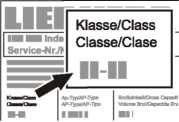 Emisja hałasu z urządzenia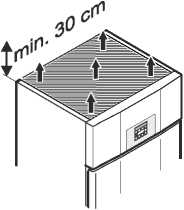 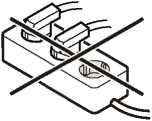 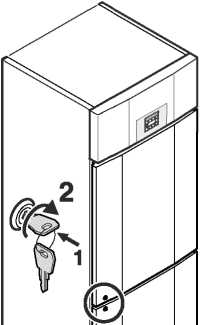 Poziom hałasu podczas pracy urządzenia wynosi poniżej 70 dB(A) (względny poziom hałasu 1 pW).
 Wymiary urządzenia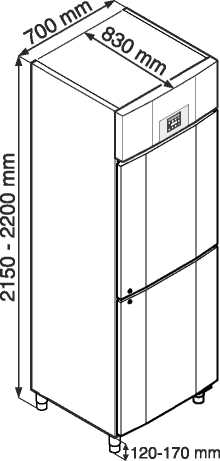 UstawianieNależy unikać umieszczania urządzenia w miejscach wystawionych na bezpośrednie działanie promieni słonecznych oraz w pobliżu kuchenek, kaloryferów, a także innych źródeł ciepła.Podłoga, na której stoi urządzenie, powinna być pozioma i równa.  W celu stabilnego ustawienia urządzenia na nierównej powierzchni należy odpowiednio dostosować wysokość nóżek.
Aby zmienić wysokość, należy przekręcić dolną część nóżki.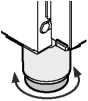 UWAGA!Wysokość nóżki musi mieścić się w granicach od 120 mm do 170 mm. Nie należy przekraczać 170 mm! W przypadku przekroczenia dolna część nóżki może się poluzować, w wyniku czego urządzenie może się przewrócić.Może to spowodować poważne obrażenia, a nawet prowadzić do śmierci.Norma EN 378 określa, że w pomieszczeniu, w którym instalowane jest urządzenie, na 8 g użytego w nim czynnika chłodniczego R 290/R 600a przypadać musi 1 m3, aby uniknąć wytworzenia się w nim wybuchowej mieszaniny gazu z powietrzem w razie nieszczelności w obwodzie czynnika chłodniczego. Ilość czynnika chłodniczego zastosowanego w danym urządzeniu podana jest na tabliczce znamionowej wewnątrz urządzenia.
 Między górną krawędzią urządzenia a sufitem należy zachować co najmniej 30 cm odstępu.Nie zakrywać otworów ani kratek wentylacyjnych.
	►Połączenie elektryczneUrządzenie może być zasilane jedynie prądem przemiennym (AC).Dopuszczalne napięcie i częstotliwość podane są na tabliczce znamionowej. Miejsce, w którym znajduje się tabliczka znamionowa, wskazano w punkcie zatytułowanym Opis urządzenia.Gniazdko powinno być prawidłowo uziemione i chronione bezpiecznikiem.
Wartość prądu wyzwalającego bezpiecznika musi zawierać się pomiędzy 10 A i 16 A.Gniazdko nie może znajdować się za urządzeniem i musi być łatwo dostępne.
 Nie podłączać urządzenia do zasilania za pomocą przedłużaczy.
 Nie stosować falowników niezależnych (zmiana prądu stałego na prąd przemienny/trójfazowy) lub wtyczek energooszczędnych.
 
   
Ryzyko uszkodzenia elektronicznego systemu sterowania!Wyposażenie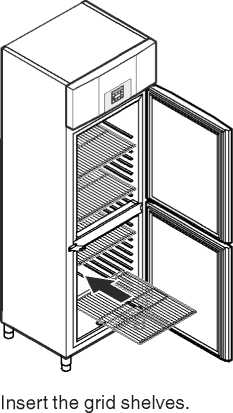 Wsunąć półki kratowe 

Zamek bezpieczeństwaZamek w drzwiach urządzenia wyposażony jest w mechanizm zabezpieczający.
  Zamykanie urządzenia na kluczWłożyć klucz, jak wskazuje strzałka nr 1.Przekręcić klucz o 90°.Aby otworzyć drzwi urządzenia, należy powtórzyć powyższe czynności w tej samej kolejności.
 
 Elementy obsługi i sterowania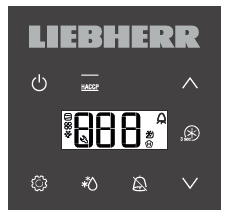 Przycisk On/Off (włączanie i wyłączanie urządzenia)
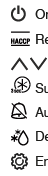 Odczyt progresji temperatury
Przyciski wyboru
 Przycisk SuperCoolPrzycisk wyłączania alarmu dźwiękowego
Przycisk rozmrażania (do ręcznego uruchamiania funkcji rozmrażania)
 Przycisk zatwierdzeniaSymbole na wyświetlaczu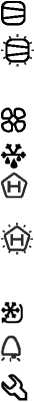 Sprężarka pracujeLED miga - opóźnienie włączenia agregatu chłodniczego.
Sprężarka uruchomi się automatycznie po wyrównaniu ciśnienia w obiegu czynnika chłodniczego.Wentylator pracujeUrządzenie jest w trakcie rozmrażaniaWyświetlenie HACCP oznacza, że jest monitorowana temperatura wewnątrz oraz zasilanie.
 Migające HACCP oznacza, że wystąpiła przerwa w zasilaniu lub temperatura wewnątrz urządzenia osiągnęła niedopuszczalny poziom.
 
 Tryb SuperCool został aktywowanyFunkcja alarmuW urządzeniu występuje usterka. Należy skontaktować się z działem obsługi klienta.
  Włączanie i wyłączanie urządzeniaPodłączyć urządzenie do zasilania. Wyświetlacz = OFFWłączanie urządzenia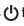 Przytrzymać przycisk       przez ok. 5 sekund. Wyświetlacz = ONWyłączanie urządzeniaPrzytrzymać przycisk       przez ok. 5 sekund. Wyświetlacz = OFFTryb wyświetlania temperaturyNa wyświetlaczu temperatura może być wyświetlana w stopniach Celsjusza lub Farenheita.Fabrycznie ustawione są stopnie Celsjusza.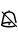 Przytrzymać przycisk     przez 5 sekund. Wyświetlacz = ґ5Nacisnąć przycisk ۞  Wyświetlacz = lNacisnąć przycisk  ˅ lub ˄, aby wybrać żądane ustawienie.0 = °C 1 = °F

Nacisnąć  przycisk ۞  Wyświetlacz = ґ5
Przytrzymać przycisk        przez 5 sekund. Elektroniczny system kontroli automatycznie przywróci standardowy tryb pracy.

     SuperCoolFunkcja SuperCool pozwala szybko schłodzić duże ilości jedzenia.  
Kiedy tryb SuperCool jest aktywny, urządzenie pracuje z maksymalną mocą chłodzenia.Włączanie trybu SuperCoolPrzytrzymać przycisk    Ø   przez ok. 3 sekundy. Wyświetlacz = ccb Włożyć świeżą żywność do urządzenia.Elektroniczny system kontroli automatycznie przywróci standardowy tryb pracy.
   Wcześniejsze wyłączanie trybu SuperCoolPrzytrzymać przycisk    Ø   przez ok. 3 sekundy. Wyświetlacz = ccE Alarm otwartych drzwi 
Gdy drzwi są otwarte zapala się dioda LED  , a wyświetlacz temperatury zaczyna migać.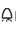  
Jeśli drzwi pozostają otwarte na dłużej niż 240 sekund, zaczyna migać dioda LED         , zaś na wyświetlaczu naprzemiennie miga dor i wartość temperatury.
 Urządzenie emituje dźwiękowy sygnał ostrzegawczy (o ile ta funkcja nie została wyłączona). Jeśli w celu umieszczenia produktów wewnątrz urządzenia drzwi muszą pozostać otwarte na dłużej, należy anulować dźwiękowy sygnał ostrzegawczy, naciskając przycisk .UwagaAlarm otwartych drzwi działa jedynie dla górnych drzwi.Ustawianie opóźnienia uruchomienia alarmu otwartych drzwiMożliwe jest dostosowanie czasu, po którym uruchamia się dźwiękowy sygnał ostrzegawczy po otwarciu drzwi urządzenia.Przytrzymać przycisk       przez 5 sekund. Wyświetlacz = ґ5Przytrzymać przycisk ˄ do momentu, aż na wyświetlaczu pojawi się dBd.Nacisnąć przycisk ۞  Wyświetlacz = l  Zakres = 1-5 minutNacisnąć przycisk  ˅ lub ˄, aby wybrać żądane ustawienie.Przytrzymać przycisk ۞ Wyświetlacz = dBdPrzytrzymać przycisk       przez 5 sekund. Elektroniczny system kontroli automatycznie przywróci standardowy tryb pracy.
   Wyłączanie dźwiękowego sygnału ostrzegawczegoW razie potrzeby można całkowicie wyłączyć dźwiękowy sygnał ostrzegawczy.
 Przytrzymać przycisk       przez 5 sekund. Wyświetlacz = ґ5Przytrzymać przycisk ˅ do momentu aż na wyświetlaczu pojawi się H4	.Nacisnąć przycisk  ۞ Wyświetlacz = 0Nacisnąć przycisk  ˅ lub ˄, aby wybrać żądane ustawienie.0 = włączone 1 = wyłączone
Nacisnąć  przycisk  ۞Wyświetlacz = H4Przytrzymać przycisk        przez 5 sekund. Elektroniczny system kontroli automatycznie przywróci standardowy tryb pracy.
    Test alarmuTen test sprawdza działanie alarmu wewnętrznego oraz wszelkich podłączonych do urządzenia zewnętrznych urządzeń alarmowych. Podczas tego testu proces chłodzenia nie zostaje przerwany. Przytrzymać przycisk        +  ˅  przez 5 sekund. Wartość temperatury na wyświetlaczu zmieni się na 0,2°C poniżej ustawionego górnego progu alarmowego.Wartość temperatury będzie teraz wzrastać o 0,1°C co 2 sekundy.Po osiągnięciu górnego progu alarmowego na wyświetlaczu pojawi się HIO. Zostanie aktywowane zewnętrzne urządzenie alarmowe podłączone do bezpotencjałowego wyjścia.Wartość temperatury będzie dalej wzrastać do 0,2°C powyżej górnego limitu alarmu.Ta sama procedura zostanie automatycznie powtórzona dla dolnego progu alarmowego. Na wyświetlaczu pojawi się LIO.Podczas testu będzie świecić się kontrolka              .Elektroniczny system kontroli automatycznie przywróci standardowy tryb pracy.
   Przedwczesne przerwanie testuPrzytrzymać przycisk       przez 5 sekund. UwagaJeśli wartości górnego i dolnego progu alarmowego (AL i AH w punkcie „Dostosowywanie parametrów alarmu”) zostały ustawione na 0, podczas tego testu na wyświetlaczu pojawi się H-- i L--.
 
 Komunikaty alarmowe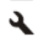 Na wyświetlaczu miga .Jeśli na wyświetlaczu pojawi się         , w urządzeniu występuje usterka. Należy skonsultować się z działem obsługi klienta.Miga symbol        , na wyświetlaczu pojawia się oznaczenie HI lub LOTemperatura jest zbyt wysoka (HI) lub zbyt niska (LO).Urządzenie emituje dźwiękowy sygnał ostrzegawczy (o ile ta funkcja nie została wyłączona). UwagaMożliwe jest ustawienie parametrów alarmu. Patrz Dostosowywanie parametrów alarmu.Na wyświetlaczu miga HA/H.We wnętrzu było zbyt ciepło lub zbyt zimno (HA) przez dany czas.
 Dostosowywanie parametrów alarmuMożliwe jest ustawienie progów alarmowych (różnica względem ustawionej temperatury) oraz opóźnienia alarmu (opóźnienie aktywacji sygnału dźwiękowego).Przytrzymać przycisk        przez 5 sekund. Wyświetlacz = ґ5Przytrzymać przycisk ˅ do momentu aż na wyświetlaczu pojawi się AL.AL. = dolny próg alarmowyNacisnąć przycisk ۞ Wyświetlacz = różnica temperatur w °C
Nacisnąć przycisk  ˅ lub ˄, aby wybrać żądane ustawienie.Należy ustawiać wyłącznie wartości dodatnie.Nacisnąć przycisk ۞ Wyświetlacz = AL
Nacisnąć przycisk ˄ Wyświetlacz = AH Górny próg alarmowy
Nacisnąć przycisk ۞ Wyświetlacz = różnica temperatur w °C
Nacisnąć przycisk  ˅ lub ˄, aby wybrać żądane ustawienie.Należy ustawiać wyłącznie wartości dodatnie.Nacisnąć przycisk ۞  Wyświetlacz = AHNacisnąć przycisk ˄ Wyświetlacz = Ad Nacisnąć przycisk ۞ Wyświetlacz = opóźnienie alarmu w minutachNacisnąć przycisk  ˅ lub ˄, aby wybrać żądane ustawienie.Nacisnąć przycisk ۞ Wyświetlacz = AdPrzytrzymać przycisk        przez 5 sekund.Elektroniczny system kontroli przywróci standardowy tryb pracy.
 Odczyt progresji temperaturyNacisnąć przycisk HACCP. Wyświetlacz = rtListę można przewijać przy użyciu ˅ lub ˄.rt	Okres (w godzinach), w którym zmierzona została maksymalna i minimalna temperatura wewnątrz urządzenia.rH Maksymalna (najwyższa) zmierzona temperaturarL Najniższa zmierzona temperaturaWybrać żądaną pozycję przy pomocy przycisku ۞ . Ponownie nacisnąć ten przycisk, aby powrócić do listy.
 W każdej chwili można wyjść z menu, przytrzymując        przez 5 sekund.Jeżeli w ciągu 60 sekund nie zostanie naciśnięty żaden przycisk,
elektroniczny system sterowania automatycznie powróci do poprzedniego ekranu. Resetowanie zdarzeń alarmowychNacisnąć przycisk HACCP. Wyświetlacz = rtPrzytrzymać przycisk HACCP +  ˄   przez 5 sekund. Wyświetlacz =rESPrzytrzymać przycisk        przez 5 sekund. Elektroniczny system kontroli automatycznie przywróci standardowy tryb pracy.
     Resetowanie zarejestrowanej progresji temperatury rt
 Nacisnąć przycisk HACCP.  Wyświetlacz= r tNacisnąć przycisk ۞.  Wyświetlacz = 0-999Przytrzymać przycisk ˅ przez 5 sekund. Wyświetlacz =rESWartości rH i rL  (najwyższa i najniższa zmierzona temperatura wewnątrz urządzenia) zostaną wtedy zresetowane do bieżącej temperatury wewnątrz urządzenia.
 Przytrzymać przycisk      przez 5 sekund. Elektroniczny system kontroli automatycznie przywróci standardowy tryb pracy. RozmrażanieKomora chłodziarki  rozmraża się automatycznie. Woda z rozmrażania wypływa na tacę znajdującą się przy jednostce chłodzącej.
 
 Ręczne uruchamianie funkcji rozmrażaniaJeżeli drzwi pozostaną lekko otwarte przez dłuższy czas, we wnętrzu i na płycie chłodzącej może utworzyć się warstwa szronu lub lodu. Funkcję rozmrażania można wtedy uruchomić ręcznie.
 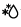 Przytrzymać przycisk            przez 3 sekundy. 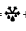 Wyświetlacz =          + dFbElektroniczny system kontroli automatycznie przywróci standardowy tryb pracy.
   Wyświetlacz = dFEUstawienie wskazań wyświetlacza podczas rozmrażania
 Przytrzymać przycisk       przez 5 sekund.  Wyświetlacz = ґ5
Przytrzymać przycisk ˄ do momentu, aż na wyświetlaczu pojawi się d6.Nacisnąć przycisk ۞      Wyświetlacz = lNacisnąć przycisk  ˅ lub ˄, aby wybrać żądane ustawienie.=  Wyświetlacz           + wyświetlanie na zmianę symbolu dEF i aktualnej temperatury wewnątrz urządzenia.=         +  temperatura przez rozpoczęciem rozmrażania.=            + dEF     Nacisnąć przycisk ۞       Wyświetlacz = d6Przytrzymać przycisk przez 5 sekund.
Elektroniczny system kontroli przywróci standardowy tryb pracy.CzyszczenieUrządzenie należy czyścić co najmniej dwa razy do roku.Przed czyszczeniem należy zawsze wyłączyć urządzenie. Wyciągnąć wtyczkę, wyłączyć lub odkręcić bezpiecznik.Opróżnić urządzenie i umieścić jedzenie w chłodnym miejscu.Wyczyścić wnętrze urządzenia oraz jego wyposażenie letnią wodą z niewielką ilością środka czyszczącego. Nie używać ściernych lub kwasowych środków czyszczących ani rozpuszczalników chemicznych.
 Nie używać myjek parowych – istnieje ryzyko powstania obrażeń ciała lub uszkodzenia urządzenia.
 Należy zadbać o to, aby woda używana do czyszczenia nie dostała się do części elektrycznych ani kratek wentylacyjnych.
 Dobrze osuszyć wszystkie części szmatką. Do czyszczenia urządzeń ze stali nierdzewnej należy używać przeznaczonych do tego środków czyszczących dostępnych na rynku.
Nie używać gąbek szorujących ani zmywaków, nie stosować skoncentrowanych środków czyszczących i nigdy nie używać środków czyszczących zawierających piasek, chlorek lub kwas ani rozpuszczalników chemicznych, ponieważ mogłyby one zniszczyć powierzchnie urządzenia i doprowadzić do korozji.
 
 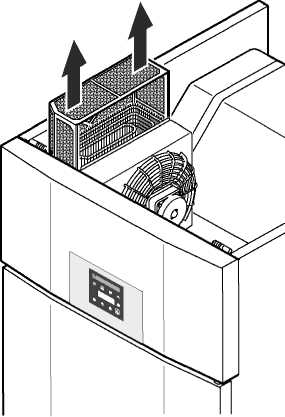 UsterkiPoniższym usterkom można zaradzić, samodzielnie sprawdzając możliwe przyczyny:Urządzenie nie działa:Czy urządzenie jest włączone?Czy wtyczka jest prawidłowo włożona do gniazdka?Czy bezpiecznik nie uległ uszkodzeniu?Temperatura nie jest wystarczająco niska:Czy temperatura jest prawidłowo ustawiona? (patrz „Ustawianie temperatury”)Czy w urządzeniu została umieszczona nadmierna ilość świeżego pożywienia?Czy oddzielnie założony termometr wskazuje prawidłową wartość?Czy układ wentylacyjny działa prawidłowo?Czy urządzenie jest ustawione w pobliżu źródła ciepła?Jeżeli żadna z powyższych przyczyn nie ma zastosowania do danej sytuacji, samodzielne usunięcie usterki jest niemożliwe i należy skontaktować się z najbliższym działem obsługi klienta, podając oznaczenie typu 1, numer serwisowy 2 i numer urządzenia 3 wskazane na tabliczce znamionowej. Miejsce, w którym znajduje się tabliczka znamionowa, wskazano w punkcie zatytułowanym
Opis urządzenia.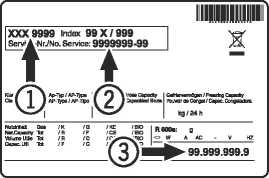 Zamiana zawiasów drzwiowych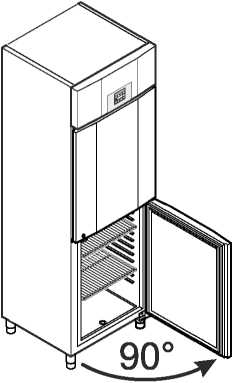 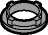 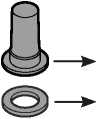 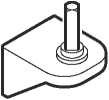 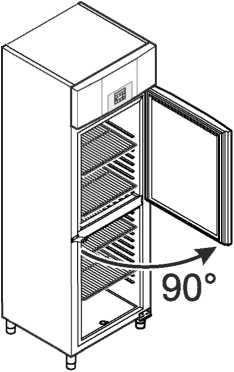 Zawiasy drzwi może zamieniać tylko przeszkolony specjalista.
Zamiana zawiasów musi być przeprowadzana przez dwie osoby.1. Otworzyć drzwi na ok. 90°.WażnePrzed zdjęciem dolnego wspornika zawiasu należy otworzyć drzwi na kąt około 90°.
 
 Utrzyma to mechanizm samoczynnego zamykania, który jest wbudowany w drzwi, w położeniu wymaganym do instalacji.
 
 
 UWAGA!
Zdejmowanie i zakładanie drzwi w pozycji zamkniętej
może doprowadzić do uszkodzenia mechanizmu samoczynnego zamykania przy
pierwszym otwarciu drzwi.
 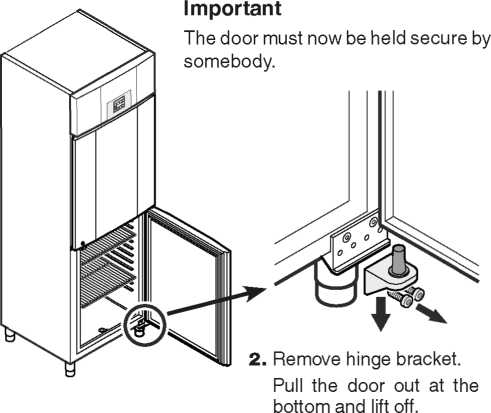 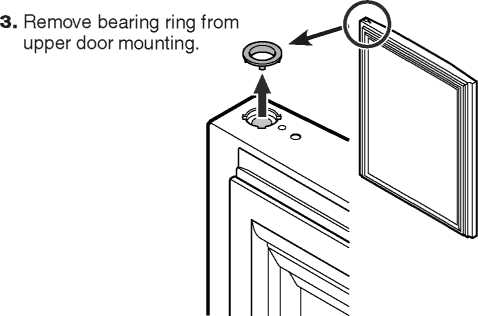 Usunąć elementy zawiasu ze wspornika zawiasu.—► Pierścień łożyskowy
—► Mosiężna podkładkaTuleja zawiasu

Plastikowa podkładkaUwaga do punktu 4Tuleja zawiasu z mosiężną podkładką i pierścieniem łożyskowym mogą utknąć w zawiasie
drzwi podczas wyciągania wspornika zawiasu, w takim przypadku należy je z tego zawiasu usunąć.
 
 5. Otworzyć drzwi na ok. 90°.
Ważne

Przed zdjęciem dolnego wspornika zawiasu należy otworzyć drzwi na kąt około 90°.
 
 Utrzyma to mechanizm samoczynnego zamykania, który jest wbudowany w drzwi, w położeniu wymaganym do instalacji.
 
 
 UWAGA!
Zdejmowanie i zakładanie drzwi w pozycji zamkniętej
może doprowadzić do uszkodzenia mechanizmu samoczynnego zamykania przy
pierwszym otwarciu drzwi.
 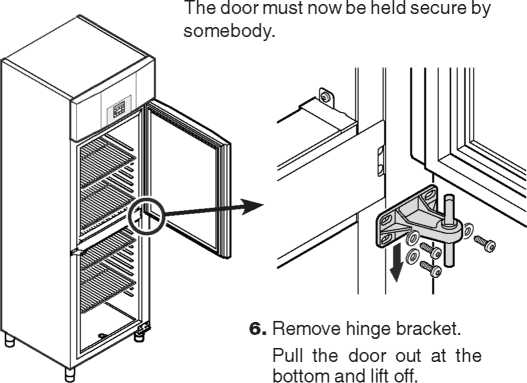 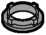 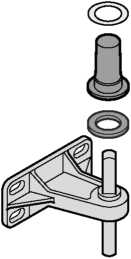 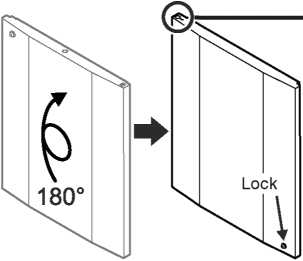 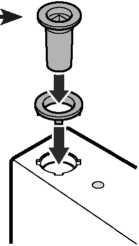 -> Pierścień łożyskowy-. Mosiężna podkładkaUwaga do punktu 7Tuleja zawiasu z mosiężną podkładką i pierścieniem łożyskowym mogą utknąć w zawiasie
drzwi podczas wyciągania wspornika zawiasu, w takim przypadku należy je z tego zawiasu usunąć.
  
  









111.Obrócić drzwi o 180°.	12. Włożyć pierścień łożyskowy ituleję zawiasu w górny otwór montażowy drzwi.
 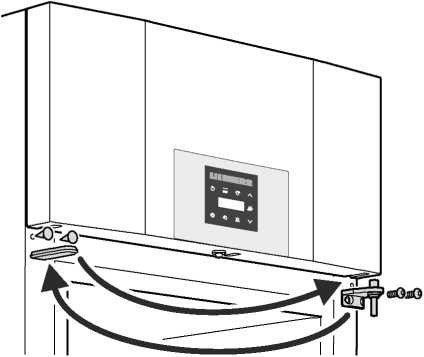 8. Przenieść wspornik górnego zawiasu i osłony na drugą stronę.
 13. Zamontować elementy zawiasu na wsporniku zawiasu.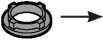 Pierścień łożyskowy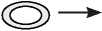 Mosiężna podkładkaPlastikowa podkładka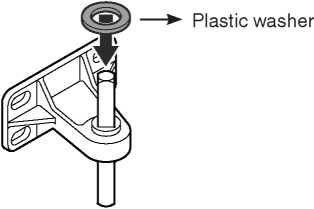 14. Drzwi otwarte na kąt 90° zawiesić
na górnym sworzniu.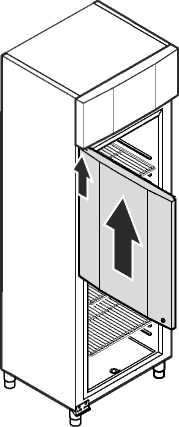 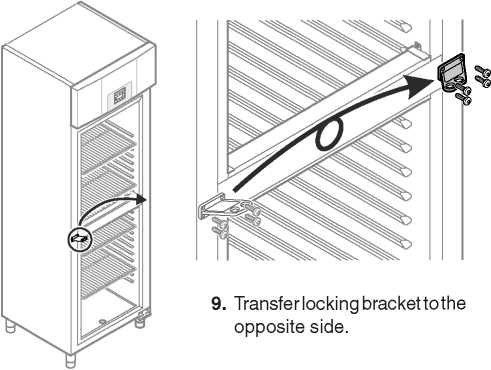 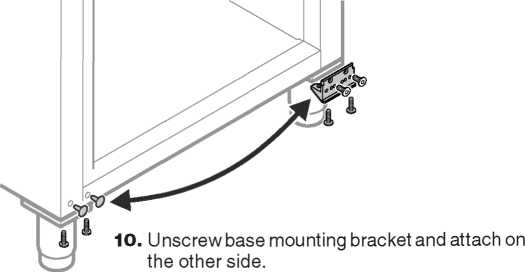 UWAGA!Drzwi muszą pozostać otwarte na
90° podczas montażu.
 W przeciwnym razie
może dojść do uszkodzenia mechanizmu samoczynnego zamykania przy
pierwszym otwarciu i zamknięciu drzwi..
 WażneDrzwi muszą być przytrzymywane przez drugą osobę.
 20. Drzwi otwarte na kąt 90°zawiesić
na sworzniu.UWAGA!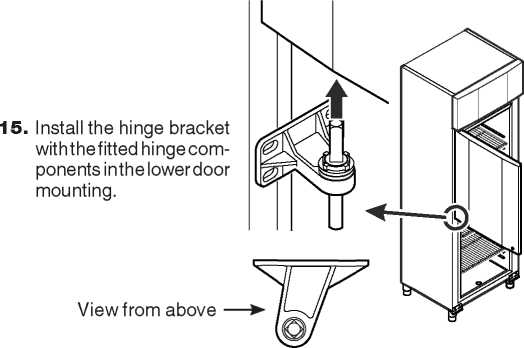 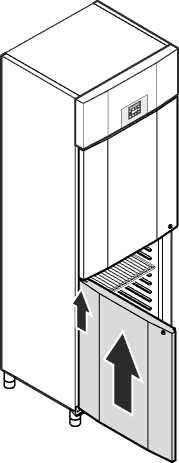 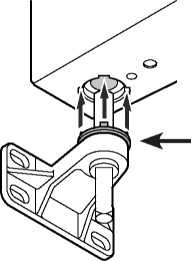 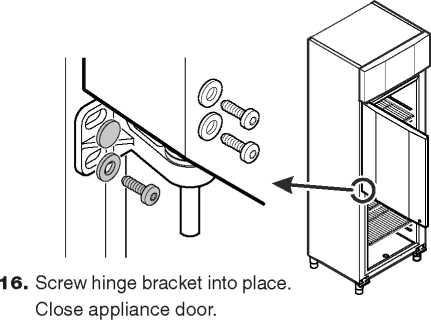 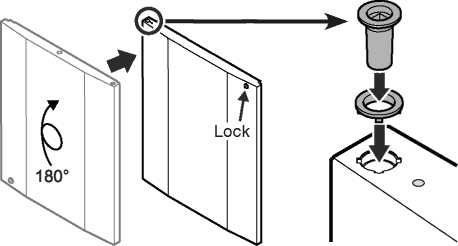 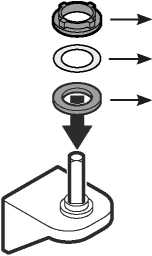 Drzwi muszą pozostać otwarte na
90° podczas montażu.
 W przeciwnym razie
może dojść do uszkodzenia mechanizmu samoczynnego zamykania przy pierwszym otwarciu i zamknięciu drzwi.
 
 WażneDrzwi muszą być przytrzymywane przez drugą osobę.
 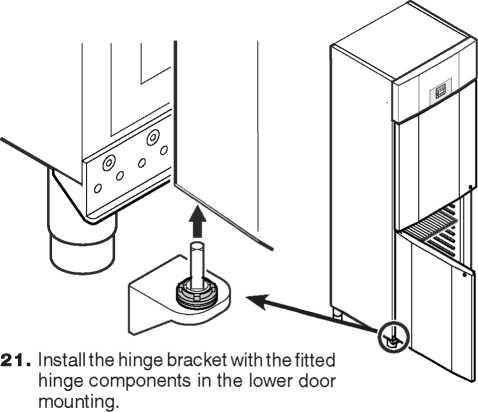 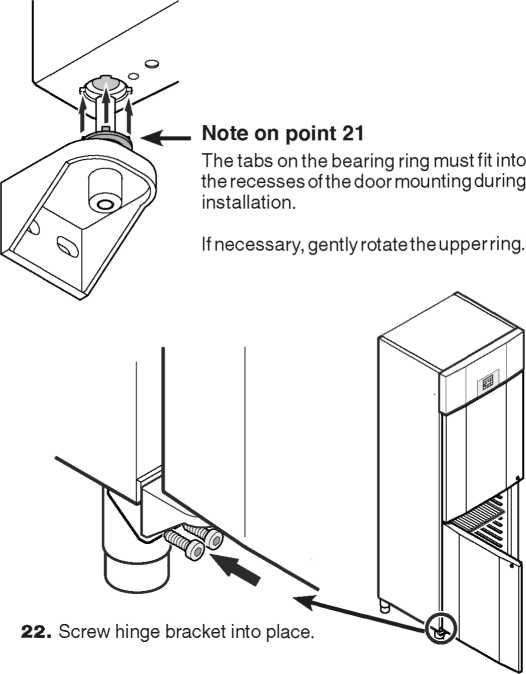 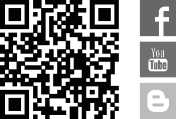 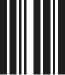 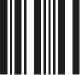 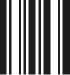 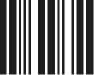 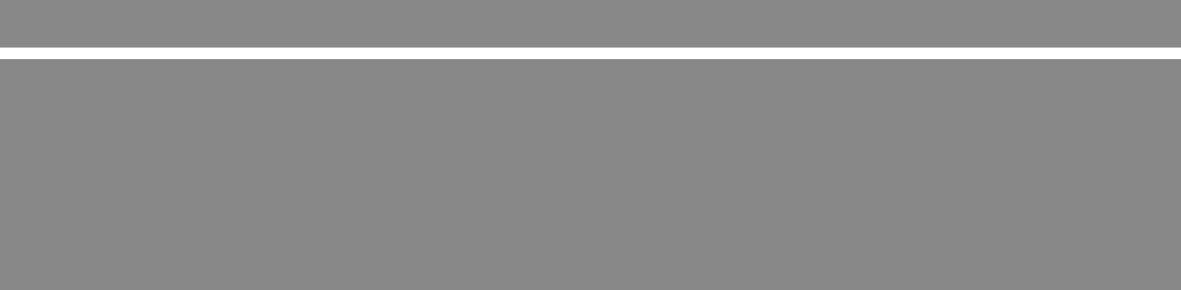 